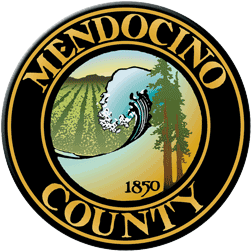 COVID19 Business Specific Health & Safety Form PLACES OF WORSHIPNOTE: In order to self-certify compliance at www.mendocinocountybusiness.org, you must read and implement the County of Mendocino-specific guidelines for Places of Worship issued in the September 22, 2020 Public Health Order. In order to fill out this form and create a health and safety plan for your business, refer to the State of California Guidelines for Places of Worship the County of Mendocino Public Health Order dated September 22, 2020 and the County of Mendocino Facial Coverings Order dated July 2, 2020. A health and safety plan is required to operate.NOTE: Effective July 29, 2020, places of worship may open for outdoor religious service or cultural ceremony on its grounds at an amount provided that the grounds can accommodate sufficient social distancing, hygiene and disinfection pursuant to state guidance Describe the type of signage you will have and locations.The stating social distancing and mask requirements will be  posted at the entrance. Describe the PPE you will provide to your employees, volunteers and congregants. We will have masks and hand sanitizer available for anyone who does not have their own. Describe your plans for training employees, volunteers and temporary workers on the use of PPE; disinfection; sanitation and other cleaning techniquesWe will sanitize seating and electronic equipment, wear facial covering, ensure social distancing, make hand sanitizer accessible, take temperatures using touchless thermometer and screen for symptoms at the door. We will remove all pamphlets, refrain from passing an offering basket. We will posWe will limit the time of our service to less than an hour. We will have hand sanitizer available. Describe the methods used for cleaning religious garments and linens.No religious garments and linens will be used. Describe your plans for protecting your employees' and volunteers’ health.Social distancing, sanitizing, hand sanitizer available, shorten the service time, follow all regulations. Describe your plans for protecting the health of congregants.We will sanitize seating and electronic equipment, wear facial covering, ensure social distancing, make hand sanitizer accessible, take temperatures using touchless thermometer and screen for symptoms at the door. We will remove all pamphlets, refrain from passing an offering basket. We will post signs stating the symptoms of Covid-19, the requirement of face coverings and social distancing. We will limit the time of our service to an hour. We will have hand sanitizer available. We will separate the rows of chairs 6ft apart and require households be separated by 6 feet. We will discourage socializing inside the building before and after the service. Describe how you will prevent crowds gathering at your facility.We will keep count of people in the building and deny entry if we exceed 25% of our capacity (not allowing any more than 40 people in the building). Describe how you will enforce physical distancing at your facility.We will have signs posted reminding members to practice social distancing. We will remove half of our seating, separating the rows 6 feet apart. We will instruct members to sit 6 feet apart (allowing members of the same household to sit together). Describe alternative methods of worship, for example, live streaming, etc.We will continue to post videos of our service via social media and youtube as an option for participating in the service while staying home. If applicable, describe the payment methods you will use (contactless is preferred).We will have an open offering basket that offering can be dropped into without any contact made. We will also encourage online giving. Describe how you will ensure that shared items such as audio headsets are disinfected.No headsets or microphones will be shared. Describe the occupancy limitations for the indoor facility and outdoor area.The seating area is about 1,133 square feet. According to our local fire chief, the maximum capacity for our building is 161 people. We will not exceed 25% of that capacity (40 people). Describe the limitations in number of services and any methods for maintaining stable groups of congregants.We have a small congregation under 30 people.Children attend places of worship. What are your plans for their care during services?Children will be required to sit with the adult who brought them while in the sanctuary. Children’s church will be conducted outdoors under a tent. Each household will sit at their own table maintaing a 6 ft distance from other tables. Children will not share supplies. Children will sanitize their hands when entering and exiting the tent. Children will be required to wear face coverings. Describe how you will reconfigure seating and walking areas to maintain six feet of physical distancing between congregants.We will remove half of the rows (every other) and ensure that they are 6ft apart. The walking areas will be clear of any objects crowding the space, allowing for people to pass each other and maintain social distancing. Describe alternatives for items such as fonts, sinks and vessels and equipment used to eliminate contaminant (water) splash. N/AIf applicable, describe how you will indicate separate entry and exits to/from your facility.N/ADescribe your methods for reconfiguring parking areas to avoid congregation points.Our parking spaces are already configured with ample space between them. Describe how you will ensure physical distancing in restrooms.The restrooms are single rooms. If your facility serves food and/or beverages, describe the health and safety guidelines you have taken to protect employees and congregants.If food is served one person will serve the food to individuals. That person will wear gloves and sanitize hands before serving. No self-serve food will be available. All dining will be done outdoors.Singing and group recitation are known to spread COVID19. Describe the steps you have taken to modify how singing and recitation are practiced.Those who would like to participate in congregational singing will be asked to stand more than 6 feet away from other families. The pastor is more than 10 feet from the congregants.Self-certifyGo to www.mendocinocountybusiness.org, click Self-Certification in numbered item 5, select Places of Worship from the dropdown menu, upload your plan and complete the self-certification process online. Alternatively, you may mail the completed certification form (with any required attachments) to: County of Mendocino Environmental Health, 860 N. Bush Street, Ukiah, CA 95482.Your Business Specific Health & Safety Plan will become public record.